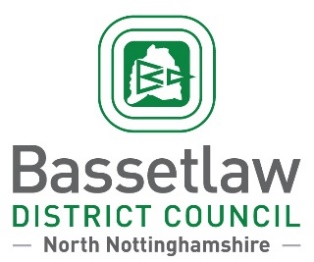 Bassetlaw Local Plan 2020 – 2038Main Modifications Representation Form August 2023 – October 2023Please submit electronically if possible to thebassetlawplan@bassetlaw.gov.ukPlease use this form to provide representations on the Main Modifications, the Policies Map schedule, the Sustainability Appraisal or the Habitats Regulations Assessment only.Your representations will be sent to the Planning Inspectors without prejudice to the Inspectors Report.It is not necessary to re-submit previous representations. These have already been considered by the Inspectors during the examination process.Bassetlaw District Council must receive representations by 5pm on the 3rd October 2023. Late representations will not be accepted. Responses can be submitted via:The electronic version of the comment form which can be found on the Council’s website at: https://www.bassetlaw.gov.uk/main-modificationsAn e-mail attachment: thebassetlawplan@bassetlaw.gov.ukPost to: Planning Policy, Queens Building, Potter Street, Worksop, Nottinghamshire, S80 2AHPlease ensure that each representation is listed by the Main Modification reference number (MMX.X). If you are making a representation on more than one Main Modification you will need to complete a separate form for each representation. However you only need to complete Part A once. Please read the guidance note, available on the Council’s webpage, before you make your representations. All consultation documents are available to view and download from the Council’s Local Plan Examination webpage: https://www.bassetlaw.gov.uk/main-modificationsData Protection Notice:Under the General Data Protection Regulation 2016 (GDPR) and Data Protection Act 2018 (DPA) Bassetlaw District Council, Queen’s Building, Potter Street, Worksop, Notts, S80 2AH is a Data Controller for the information it holds about you. The lawful basis under which the Council uses personal data for this purpose is consent. All representations are required to be made public and will be published on the Council’s website following this consultation. Your representations and name/name of your organisation will be published, but other personal information will remain confidential. Your data and comments will be shared with other relevant agencies involved in the preparation of the local plan, including the Planning Inspectorate. Anonymous responses will not be considered. Your personal data will be held and processed in accordance with the Council’s Privacy Notice which can be viewed at: Council’s Privacy Notice WebpageDue to the Data Protection Act 2018, Bassetlaw District Council now needs your consent to hold your personal data for use within the Local Plan.  If you would like the Council to keep you informed about the Bassetlaw Local Plan, we need to hold your data on file. Please tick the box below to confirm if you would like to ‘opt in’ to receive information about the Bassetlaw Local Plan. Note that choosing to ‘opt in’ will mean that the Council will hold your information for 2 years from the ‘opt in’ date. At that time we will contact you to review if you wish to ‘opt in’ again. You can opt-out at any time by emailing thebassetlawplan@bassetlaw.gov.uk or by calling 01909 533495.For more information on how Bassetlaw District Council’s Planning Policy department processes personal information about you, please see our main privacy notice at Bassetlaw District Council’s Planning Policy WebpagePlease tick/ delete as appropriate:Please confirm you have read and understood the terms and conditions relating to GDPR.Yes	No	Please tick as appropriate to confirm your consent for Bassetlaw District Council to publish and share your name/ organisation and comments regarding the Bassetlaw Local Plan.I confirm my consent for Bassetlaw District Council to share my name/ organisation and comments regarding the Bassetlaw Local Plan including with the Planning Inspectorate.Yes	No	Please tick as appropriate below if you wish to ‘opt in’ and receive updates and information about the Bassetlaw Local Plan.I would like to opt in to receive information about the Bassetlaw Local Plan.Yes	No	Printed Name: 	     Signature: 		     Date: 			     This form has two parts: Part A - Personal details – need only to complete once. Part B - Your representation(s) - Please fill in a separate sheet for each representation you wish to make.Part A- Personal DetailsPersonal DetailsName:				     Organisation (if applicable): 	     Address: 				     Postcode: 				     Tel: 					     Fax: 					     Email: 				     Agent Details (if applicable)Agent: 				     Organisation (if applicable): 	     Address:				     Postcode: 				     Tel:					     Fax:					     Email: 				     Part B - Your representationName or Organisation:      To which Main Modification does your representation relate? Main Modification Reference number:      Do you consider the Main Modification is:Tick all that apply, please refer to the guidance note for an explanation of these terms.4.(1)	Legally Compliant								Yes			No	4.(2)	Sound									Yes			No	Please give details of why you consider a Main Modification is not legally compliant or sound. Please be precise as possible. Your comment should cover all the information and evidence necessary to support or justify your comment. If you wish to support the legal compliance or soundness of a Main Modification please also use this box to set out your commentsContinue on a separate sheet if necessaryPlease set out what changes you consider necessary to make the Main Modification legally compliant and sound in respect of any legal compliance or soundness matters you have identified in Question 5 above. You will need to say why each change will make the Local Plan legally compliant or sound.  It will be helpful if you are able to put forward your suggested revised wording of any policy or text. Please be as precise as possibleContinue on a separate sheet if necessaryDo you have any comments on the Sustainability Appraisal or to the Habitats Regulations Assessment in respect of this particular modification?Continue on a separate sheet if necessary